Một số đề nghị chỉnh sửa về nội dung bài giảng elearning :Học phần giảng dạy:[mã hp_tên hp_(tín chỉ LT +TH)_Nhóm HP_Họ tên GV] ví dụ : TI160_Lập trình Window (3+1)_CQ.CK.KTPM.11_CQ.CK.KTPM.12_Nguyễn Tấn Lộc2. Tên viết tắt rút gọn học phần:   	[mã hp_tên viết tắt_học kỳ_nămhọc_nhóm học phần_têngv viết tắt]ví dụ: TI160_LTW_HK2_2019_CQ.CK.KTPM11_12_NTL 3.Cấu trúc theo tuần hoặc theo chương3.1 Phần giới thiệu về khoá học và tài liệu tham khảo theo cấu trúc như hình :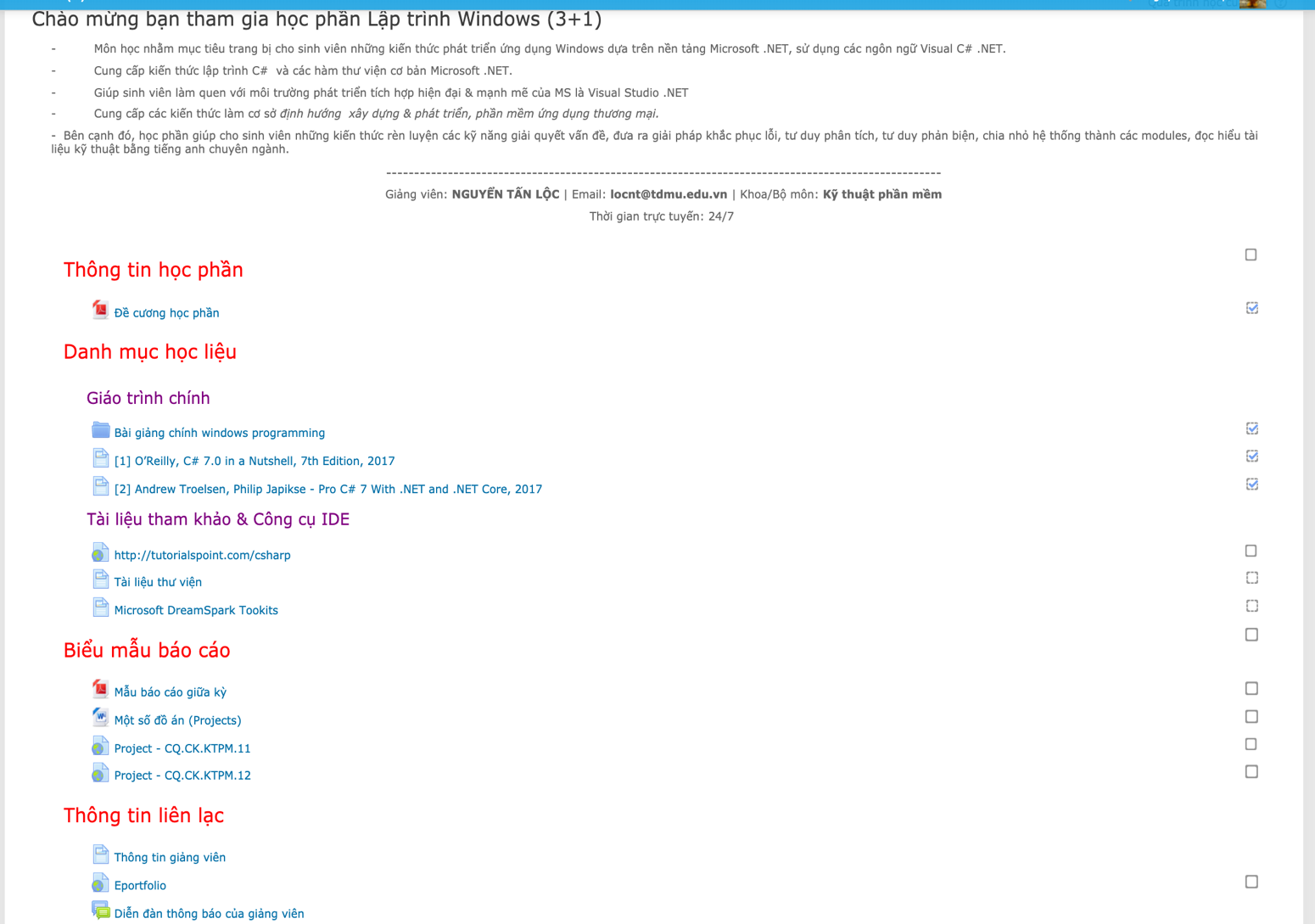 3.2 Cấu trúc  từng chương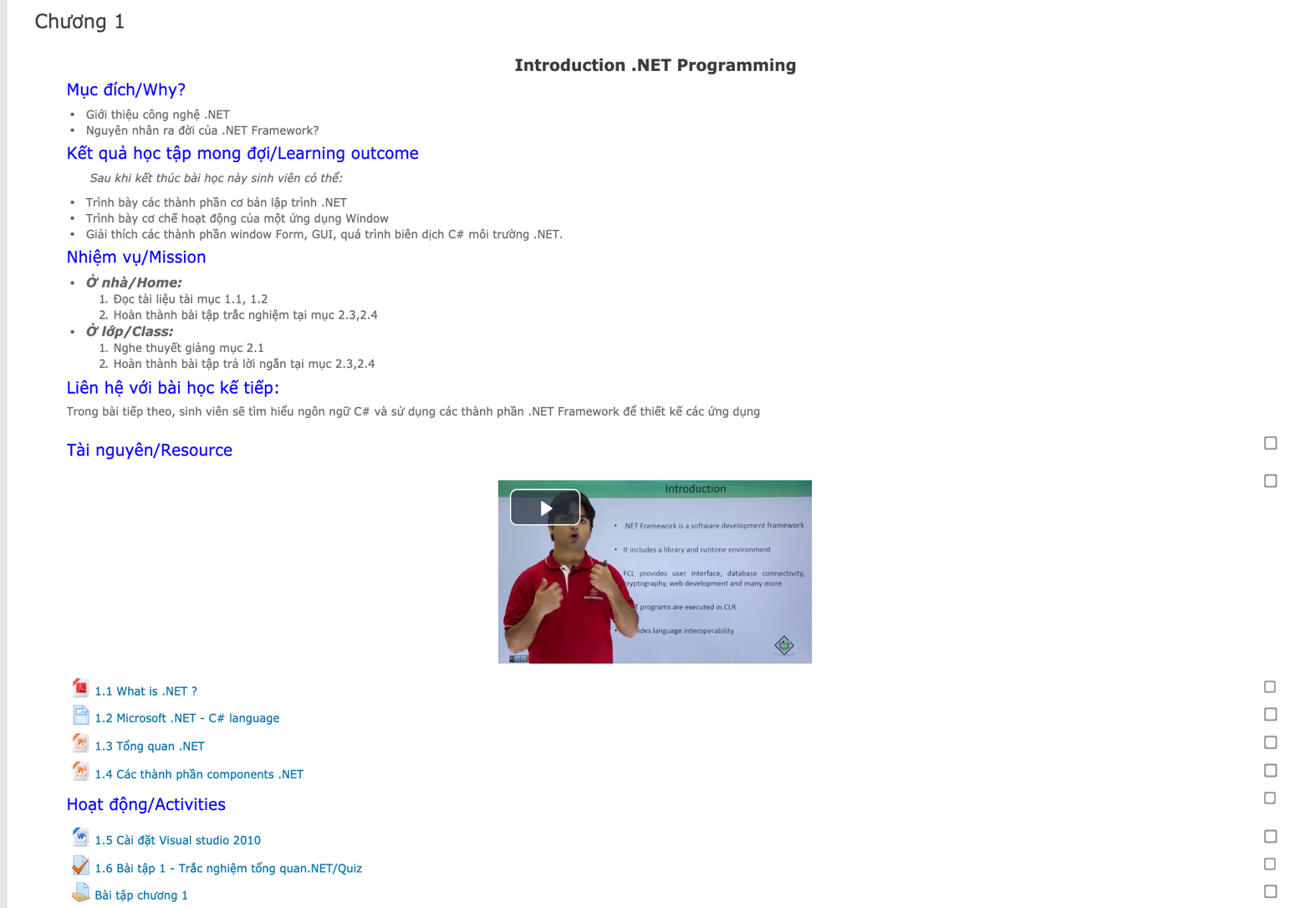 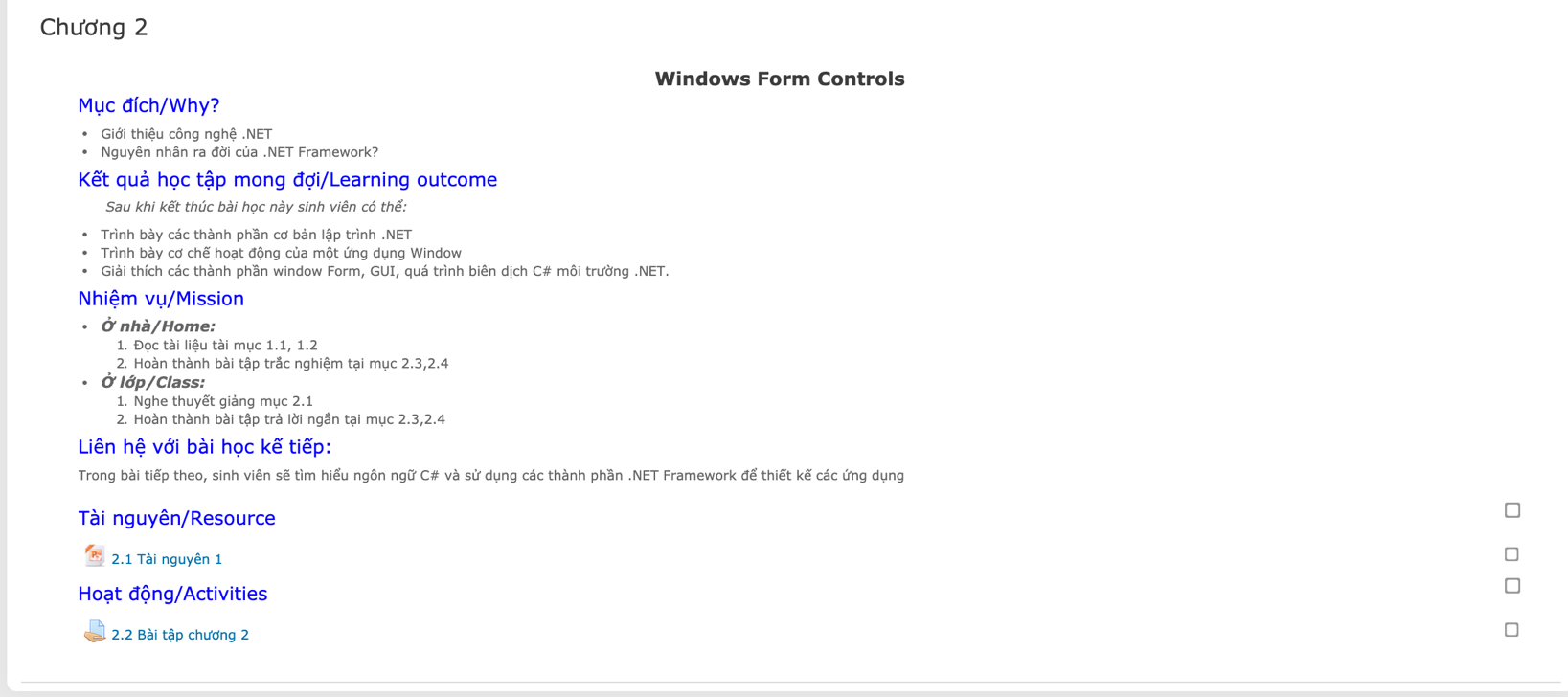 